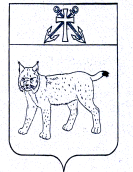 ПРОЕКТАДМИНИСТРАЦИЯ УСТЬ-КУБИНСКОГОМУНИЦИПАЛЬНОГО ОКРУГАПОСТАНОВЛЕНИЕс. Устьеот	 № Об утверждении муниципальной программы «Совершенствование системы муниципального управления Усть-Кубинского муниципального округа на 2023-2027 годы»В соответствии с постановлением администрации округа от 21 февраля 2023 года № 322 «Об утверждении порядка, реализации и оценки эффективности муниципальных программ Усть-Кубинского муниципального округа», на основании ст. 42 Устава округа администрация округаПОСТАНОВЛЯЕТ:1. Утвердить прилагаемую муниципальную программу «Совершенствование системы муниципального управления Усть-Кубинского муниципального округа на 2023-2027 годы» (прилагается).2. Признать утратившими силу следующие постановления администрации района: - от 8 декабря 2021 года № 1042 «Об утверждении муниципальной программы «Совершенствование системы муниципального управления Усть-Кубинского муниципального района на 2021-2027 годы»;- от 19 апреля 2022 года № 316 «О внесении изменений в постановление администрации района от 8 апреля 2021 года № 1042 «Об утверждении муниципальной программы «Совершенствование системы муниципального управления Усть-Кубинского муниципального района на 2021-2027 годы»;- от 7 сентября 2022 года № 807 «О внесении изменений в постановление администрации района от 8 апреля 2021 года № 1042 «Об утверждении муниципальной программы «Совершенствование системы муниципального управления Усть-Кубинского муниципального района на 2021-2027 годы».3. Настоящее постановление вступает в силу со дня его подписания и подлежит официальному опубликованию.УТВЕРЖДЕНАпостановлением администрации округа от __________ № ______(приложение)ПАСПОРТмуниципальной программы «Совершенствование системы муниципального управления Усть-Кубинского муниципального округа на 2023-2027 годы»1. Общая характеристика сферы реализации муниципальнойпрограммы, проблемы и перспективы ее развития1.1. Право граждан на выражение власти через органы местного самоуправления гарантировано Конституцией Российской Федерации. Современный этап социально-экономического развития Усть-Кубинского муниципального округа диктует необходимость перехода местного самоуправления на качественно новый уровень деятельности, ставит новые задачи по его развитию. Это обуславливает необходимость повышения эффективности деятельности органов местного самоуправления и повышения качества муниципального управления.Оценка населением деятельности органов местного самоуправления складывается из многих факторов: качества оказываемых муниципальных и государственных услуг, оперативности должностных лиц при рассмотрении обращений граждан, степени открытости власти. На официальном сайте администрации Усть-Кубинского муниципального округа  www.kubena35.ru. https://35ust-kubinskij.gosuslugi.ru создана страница с размещением ежедневной информации о деятельности главы округа. Администрацией округа регулярно обновляется информация в социальных сетях, публикуется в районной газете «Северная новь», что говорит об открытости деятельности главы округа и всех органов местного самоуправления округа. Общественность имеет возможность прокомментировать любую информацию (новость), либо задать вопрос главе округа. Глава округа регулярно проводит встречи с населением, которые освещаются на официальном сайте администрации Усть-Кубинского муниципального округа, а также в газете «Северная новь». Вопросы жителей округа фиксируются, анализируются, принимаются меры и на их основании соответствующие службы готовят аргументированные ответы. Ежегодно органы местного самоуправления округа принимают участие в Общероссийском дне приема граждан. График приёма граждан главой округа и заместителями главы округа размещен на стенде первого этажа администрации округа и на сайте администрации округа. За 2022 год в администрацию округа поступило 1188 обращений граждан. Наибольшее количество обращений поступило по отраслям «Экономика», «Жилищно-коммунальная сфера», «Социальная сфера».Публичные слушания – это одна из форм общения с населением. Жители округа принимают активное участие в обсуждении проектов муниципальных правовых актов по вопросам местного значения.Одним из приоритетных направлений социально-экономической политики Усть-Кубинского округа на период до 2030 года является формирование пространства эффективности. Данный приоритет создает условия для эффективного управления ресурсами территории. Долгосрочное эффективное управление устойчивым развитием территории включает и реализацию в сферах совершенствования системы муниципального управления, а также обеспечения финансовой устойчивости бюджетной системы.В целях повышения эффективности деятельности органов местного самоуправления, ведется работа по оказанию муниципальных услуг в электронном виде, но большинство жителей округа направляют в органы власти документы в бумажном виде. Население округа активно пользуется системой межведомственного электронного взаимодействия при предоставлении государственных и муниципальных услуг. С каждым годом растет число посетителей многофункционального центра предоставления государственных и муниципальных услуг. Самыми востребованными услугами являются услуги Росреестра и Кадастра, услуги МВД (выдача гражданам паспортов). Показатель удовлетворенности населения деятельностью органов местного самоуправления подтверждает, что работа органов власти открыта, доступна и ведется в правильном направлении.В целях внедрения инновационных технологий администрирования, повышающих объективность и способствующих прозрачности нормотворческих и управленческих процессов:обеспечена бесперебойная работа официального сайта округа, на котором организована работа онлайн-приемной, размещена информация о графике приема граждан должностными лицами администрации округа;все принимаемые нормативные правовые акты, направленные на устранение условий, способствующих совершению коррупционных проявлений, в установленном порядке публикуются в газете «Северная новь» и размещаются на официальном сайте администрации округа в информационно-телекоммуникационной сети «Интернет»;разработаны, утверждены и опубликованы административные регламенты предоставления муниципальных услуг;создано и функционирует АУ Усть-Кубинского округа «Многофункциональный центр предоставления государственных и муниципальных услуг», в целях устранения административных барьеров, развития системы электронного взаимодействия между населением, организациями, органами местного самоуправления Усть-Кубинского муниципального округа, в котором услуги оказываются по принципу «одного окна», в том числе соблюдение фирменного стиля «Мои документы», стандарта обслуживания заявителей.Решение проблемы повышения качества и доступности муниципальных услуг, исполнения муниципальных функций является приоритетной задачей на текущем этапе развития системы муниципального управления как в Российской Федерации в целом, так и в Усть-Кубинском муниципальном округе в частности.Программа нацелена на обеспечение высокого качества и доступности муниципальных услуг, снижению организационных, временных и финансовых затрат заявителей на преодоление административных барьеров, увеличение количества услуг, предоставляемых населению в электронном виде, создание системы контроля, качества предоставления муниципальных услуг.1.2. Эффективное управление муниципальными финансами является важным условием для устойчивого экономического роста, модернизации экономики и социальной сферы Усть-Кубинского муниципального округа.Финансовое управление администрации округа определяет основные направления развития и функционирования бюджетной системы округа, финансовое обеспечение и механизмы реализации предусматриваемых мероприятий, показатели их результативности. На постоянной основе осуществляются мероприятия, направленные на обеспечение сбалансированности бюджета округа и на повышение эффективности бюджетных расходов.В условиях низких темпов роста доходной базы в связи ухудшением финансового состояния организаций на фоне развития кризисных процессов в экономике, в сфере управления муниципальными финансами остается ряд проблем, требующих решения: 1) изменения, происходящие в период кризиса, оказывают отрицательное влияние на доходы окружного бюджета на протяжении длительного периода;2) бюджетный дефицит перестал играть балансирующую роль;3) абсолютное сокращение расходов ведет к ухудшению их структуры, что без оптимизационных мероприятий отрицательно влияет на качество оказываемых услуг и развитие бюджетной сферы;4) округ испытывает дефицит средств на исполнение Указов Президента Российской Федерации, что негативно сказывается на темпах социально-экономического развития;5) не в полном объеме созданы условия для мотивации органов местного самоуправления и подведомственных учреждений к повышению эффективности бюджетных расходов.В этих условиях дальнейшее выстраивание бюджетной политики должно быть подчинено главной цели: обеспечение долгосрочной сбалансированности и устойчивости бюджетной системы. Стратегия социально-экономического развития округа на период до 2030 года определяет, что бюджетная политика должна быть направлена на обеспечение устойчивости, рост сбалансированности бюджетной системы и возможность гибко реагировать на циклические колебания рынков. Стратегия не может быть реализована без принятия следующих мер по совершенствованию бюджетного процесса:формирования долгосрочной и среднесрочной финансовой политики в области укрепления доходной базы бюджета;повышения эффективности расходования бюджетных средств;сокращения доли не программной части бюджета, развитие программно-целевого финансирования;повышения эффективности реализуемых муниципальных программ округа.1.3. Эффективное управление и распоряжение муниципальной собственностью не может быть осуществлено без совершенствования системы учета объектов муниципальной собственности округа, в том числе земельных участков, без осуществления полномочий собственника по вовлечению объектов собственности муниципального округа в хозяйственный оборот, а также без организации эффективного управления земельными ресурсами на территории округа.Управление собственностью Усть-Кубинского муниципального округа является неотъемлемой частью деятельности управления имущественных отношений администрации Усть-Кубинского муниципального округа по решению экономических и социальных задач, укреплению финансовой системы, созданию эффективной конкурентной экономики, обеспечивающей повышение уровня и качества жизни населения Усть-Кубинского муниципального округа.Ключевыми проблемами и вызовами в данной сфере являются: - недостаточный уровень эффективности распоряжения и использования муниципального имущества и земельных участков, обусловленный повышенным физическим и моральным износом имущества;- отсутствием заинтересованности хозяйствующих субъектов, арендующих имущество казны округа, в воспроизводстве арендованного имущества, расположением многих объектов имущества в местах, непривлекательных для использования в коммерческих целях;- наличие проблем, связанных с несвоевременной постановкой на кадастровый учет объектов недвижимости и последующим оформлением прав на них.Одним из основных показателей социально-экономического развития является пополнение доходной части бюджета округа от аренды и продажи земельных участков, государственная собственность на которые не разграничена. Это важная составляющая часть неналоговых доходов районного бюджета.	В настоящий момент существует необходимость в повышении эффективности использования земельных ресурсов, так как на сегодняшний день на территории Усть-Кубинского округа, в связи с большим количеством заявлений о предоставлении земельных участков в безвозмездное пользование, имеется тенденция к снижению поступлений от арендной платы за землю, поступлений от продажи земельных участков на аукционах. Снижение обуславливается многими факторами: в первую очередь - это предоставление земельных участков в безвозмездное пользование; отсутствие проектов планировки территорий; продажа земли, в результате чего арендная плата трансформируется в земельный налог, уточнение площадей земельных участков при переоформлении права, отказ от земельных участков, и иные факторы.Согласно пункту 7 статьи 3 Федерального закона от 25 октября 2001 года № 137-ФЗ «О введении в действие Земельного кодекса Российской Федерации» приватизация зданий, сооружений без одновременной приватизации земельных участков не допускается, вследствие чего возникает необходимость проведения кадастровых работ, в том числе комплексных, в отношении земельных участков Усть-Кубинского муниципального округа.С 2019 года на территории Усть-Кубинского муниципального округа проводятся комплексные кадастровые работы, которые выполняются одновременно в отношении всех расположенных на территории одного кадастрового квартала или территориях, нескольких смежных кадастровых кварталов:- земельных участков, сведения Единого государственного реестра недвижимости о которых не соответствуют установленным на основании Федерального закона от 13 июля 2015 года № 218-ФЗ "О государственной регистрации недвижимости" требованиям к описанию местоположения границ земельных участков;- земельных участков, образование которых предусмотрено проектами планировки и межевания территории;- зданий, сооружений (за исключением линейных объектов), а также объектов незавершенного строительства, сведения о которых содержатся в Едином государственном реестре недвижимости.Одной из приоритетных задач Стратегии социально-экономического развития округа на период до 2030 года, является осуществление и повышение эффективности государственной поддержки молодых и многодетных семей.С 1 января 2019 года в Вологодской области многодетным семьям, стоящим в очереди на получение участка под индивидуальное жилищное строительство, предлагается денежная выплата взамен предоставления земельного участка. Соответствующее решение было принято на 27-ой сессии Законодательного Собрания Вологодской области. Размер компенсации определен законом Вологодской области от 8 апреля 2015 года № 3627-03 «О бесплатном предоставлении в собственность отдельным категориям граждан земельных участков, находящихся в государственной или муниципальной собственности, на территории Вологодской области», с учетом средней кадастровой стоимости одного квадратного метра земли, соответствующего вида разрешенного использования и составляет:223400 рублей, для многодетных семей, состоящих на учете в целях предоставления земельного участка для индивидуального жилищного строительства;122635 рублей, для многодетных семей, состоящих на учете в целях предоставления земельного участка для ведения личного подсобного хозяйства, либо садоводства.Общая очередь Усть-Кубинского муниципального округа на предоставление земельных участков многодетным семьям по состоянию на 1 января 2023 года составляет 42 человека, в том числе под индивидуальное жилищное строительство – 1 человек, ЛПХ – 34 человека, садоводство – 7 человек.В 2023 году планируется осуществить 6 единовременных денежных выплат. Граждане, получившие выплату, исключаются из реестра граждан, имеющих право на бесплатное предоставление земельных участков на территории Вологодской области.1.4. Непосредственное участие общественности в подготовке и принятии решений, значимых для местного самоуправления, предполагает полную информированность населения уже на ранних стадиях этого процесса. Это возможно только в том случае, если доступ к информации будет свободным и лёгким. В свою очередь, СМИ служат для органов власти, во-первых, каналом широкого информирования общественности о своей работе, а во-вторых, источником информации, необходимым для принятия решений.Население должно получать информацию о планах органов государственной власти и местного самоуправления, о результатах их деятельности. В связи с этим, на органах местного самоуправления лежит обязанность создавать условия для получения населением информации. Наиболее эффективный инструмент связи и общения органов местного самоуправления и населения – средства массовой информации. Согласно ст. 44 Устава Усть-Кубинского муниципального округа, официальным источником опубликования муниципальных правовых актов или соглашений, заключенных между органами местного самоуправления, является Усть-Кубинская районная газета «Северная новь».1.5. Эффективное функционирование учреждений округа невозможно без надежной материально-технической базы. Обследование помещений показало необходимость дополнительного финансирования с целью проведения ремонтных работ, повышения технической оснащенности, приобретения современного оборудования, обновления мебели, а также обеспечение безаварийной работы транспортных средств, поддержание их в технически исправном состоянии, обеспечение производственной санитарии в зданиях и помещениях, используемых органами местного самоуправления округа. Организация содержания и эксплуатации объектами недвижимого имущества и транспортных средств, используемых для обеспечения деятельности органов местного самоуправления, осуществляется МУ «Центр материально-технического обеспечения учреждений района». Деятельность данного учреждения направлена на повышение эффективности хозяйственного содержания и использования имущественного комплекса, предназначенного для функционирования органов местного самоуправления и учреждений Усть-Кубинского муниципального округа.1.6. Ведение бюджетного, бухгалтерского, налогового учета и составление отчетности, хранение документов бюджетного и бухгалтерского учета муниципальных бюджетных, автономных и казенных учреждений на основании заключенных договоров (соглашений) по ведению бухгалтерского учета в соответствии с требованиями действующего законодательства осуществляет Муниципальное казенное учреждение «Централизованная бухгалтерия Усть-Кубинского округа».В рамках исполнения программы планируется обеспечить выполнение такого показателя, как отсутствие административных штрафов на руководителей обслуживаемых учреждений, за несвоевременное и (или) недостоверное составление и предоставление бюджетной, бухгалтерской, налоговой и статистической отчетности.Вышеперечисленные проблемы по всем направлениям муниципальной программы требуют комплексного подхода и соответствующего уровня финансирования.Использование программно-целевого метода позволит мобилизовать ресурсные возможности на приоритетных направлениях комплексного решения поставленных задач.2. Основные цели и задачи муниципальной программы, сроки ее реализации Основными целями реализации мероприятий Программы являются повышение качества муниципального управления и обеспечение эффективности управленческого процесса. Обеспечение долгосрочной сбалансированности и устойчивости бюджетной системы.Конечной целью муниципальной программы является эффективное функционирование системы муниципального управления в округе.Для достижения целей Программы необходимо решить следующие задачи:- обеспечение эффективной деятельности администрации округа для выполнения полномочий по решению вопросов местного значения, а также переданных государственных полномочий, создание эффективного механизма взаимодействия органов местного самоуправления и граждан округа;- повышение качества и доступности муниципальных услуг на территории округа, снижение административных барьеров;- обеспечение сбалансированности бюджета округа в долгосрочном периоде и повышение эффективности бюджетных расходов;- повышение эффективности управления муниципальным имуществом и земельными ресурсами;- доведение нормативно-правовых документов до жителей Усть-Кубинского муниципального округа;- обеспечение организационно-технических и хозяйственных условий, необходимых для исполнения должностных обязанностей работниками администрации округа;- обеспечение эффективной деятельности МКУ «Централизованная бухгалтерия» в сфере бухгалтерского учета органов местного самоуправления и учреждений округа.Достижение целей и решение задач муниципальной программы осуществляется путем выполнения мероприятий, скоординированных по срокам, ресурсам и результатам.Муниципальную программу планируется реализовать в 2023-2027 годах.3. Целевые показатели (индикаторы) программыСведения о целевых показателях (индикаторах) Программы приведены в приложении 1 к муниципальной Программе. Сведения о порядке сбора информации и методике расчета целевых показателей (индикаторов) Программы приведены в приложении 2 к муниципальной Программе 4. Перечень мероприятий ПрограммыДля достижения заявленной цели и решения поставленных задач муниципальной программы предусмотрена реализация мероприятий в том числе:1. «Обеспечение и функционирование деятельности администрации округа и органов местного самоуправления».2. «Обеспечение деятельности Финансового управления администрации округа».3. «Обеспечение деятельности МКУ «ЦБ».4. «Обеспечение опубликования нормативных правовых актов органов местного самоуправления».5. «Обеспечение деятельности управления имущественных отношений».6. «Обеспечение эффективной деятельности АУ «МФЦ».7. «Материально-техническое обеспечение деятельности администрации и органов местного самоуправления округа, обеспечение автотранспортного обслуживания администрации округа»Полный перечень основных программных мероприятий с распределением по ответственным исполнителям и соисполнителям, а также по годам реализации приведён в приложении 3 к муниципальной Программе.5. Ресурсное обеспечение муниципальной программы, обоснование объема финансовых ресурсов, необходимых для реализации муниципальной программы5.1. Общий объем финансовых ресурсов на 2023-2027 годы составляет 366497,3 тыс. рублей в том числе: за счет средств федерального бюджета – 2304,1 тыс. рублей;за счет средств областного бюджета – 26855,9 тыс. рублей;за счет средств бюджета округа – 337337,3 тыс. рублей.5.2. Финансовое обеспечение реализации муниципальной программы приведено в Приложении 4 к муниципальной программе.Объемы ассигнований из бюджета округа подлежат ежегодному уточнению исходя из возможностей доходной базы бюджета округа.5.3. Реализация мероприятий муниципальной программы осуществляется исполнителями и соисполнителями муниципальной программы в соответствии с действующим законодательством.Распределение бюджетных ассигнований по мероприятиям настоящей программы в целом соответствует сложившимся объемам обязательств местного бюджета по соответствующим направлениям расходования средств.Расходы органов местного самоуправления могут быть определены исходя из уровня софинансирования за счет средств областного бюджета, расходного обязательства муниципального округа.Финансовое обеспечение муниципальной программы по мероприятиям приведено в приложении 5 к муниципальной программе.5.4. Прогнозная (справочная) оценка объемов привлечения средств федерального, областного бюджета и бюджета округа на реализацию целей муниципальной программы приведена в приложении 6 к муниципальной программе.Приложение 1к муниципальной программе Сведения о целевых показателях (индикаторах) Программы Приложение 2к муниципальной программе Сведения о порядке сбора информации и методике расчета целевых показателей (индикаторов) Программы1 - официальная статистическая информация; .УИО – управление имущественных отношений;Редакция газеты «Северная новь» - некоммерческая организация АНО «Редакция газеты «Северная новь»;ФУ – финансовое управление администрации округа;МКУ «ЦБ» - муниципальное казенное учреждение «Централизованная бухгалтерия»;МУ «МТО» - муниципальное учреждение «Центр материально-технического обеспечения учреждений района»;АУ «МФЦ» - автономное учреждение «Многофункциональный центр предоставления государственных и муниципальных услуг».Приложение 3 к муниципальной программеПеречень основных мероприятий ПрограммыФинансовое обеспечение реализации муниципальной программы за счет средств бюджета округатыс.руб.Приложение 5к муниципальной программеФинансовое обеспечение муниципальной программы (подпрограммы муниципальной программы) за счет средств бюджета округа1 Указываются конкретные годы периода реализации  муниципальной  программы (подпрограммы муниципальной программы).2 Указываются субвенции, субсидии и иные трансферты федерального и областного  бюджетов  при условии подтверждения поступления указанных средств.3 Указываются при условии подтверждения поступления указанных средств.4 Номер основного мероприятия состоит из номера соответствующей подпрограммы и порядкового номера данного основного мероприятия в рамках подпрограммы.Приложение 6к  муниципальной программеПрогнозная (справочная) оценка объемов привлечения средств федерального, областного бюджетов и бюджета округа на реализацию целей программыВременно исполняющий полномочия главы округа первый заместитель главы округа                                              А.О. СемичевОтветственный исполнитель муниципальной программыАдминистрация Усть-Кубинского муниципального округа;Представительное Собрание округа;Финансовое управление администрации округа;Управление имущественных отношений администрации округаСоисполнители муниципальной программыАвтономная некоммерческая организация «Редакция Усть-Кубинской районной газеты «Северная новь»;АУ Усть-Кубинского округа «Многофункциональный центр предоставления государственных и муниципальных услуг»;МУ «Центр материально-технического обеспечения учреждений района»;МКУ «Централизованная бухгалтерия».Цели муниципальной программыПовышение качества муниципального управления и обеспечение эффективности управленческого процесса. Обеспечение долгосрочной сбалансированности и устойчивости бюджетной системы.Задачи муниципальной программы1. Обеспечение эффективной деятельности администрации округа для выполнения полномочий по решению вопросов местного значения, а также переданных государственных полномочий и полномочий.2. Обеспечение сбалансированности бюджета Усть-Кубинского муниципального округа в долгосрочном периоде и повышение эффективности бюджетных расходов.3. Повышение эффективности управления муниципальным имуществом и земельными ресурсами Усть-Кубинского муниципального округа.4. Доведение нормативно-правовых документов до жителей Усть-Кубинского муниципального округа5. Реализация общесистемных мер по повышению доступности и качества государственных и муниципальных услуг. 6. Обеспечение организационно-технических и хозяйственных условий, необходимых для исполнения должностных обязанностей работниками администрации округа.7. Обеспечение эффективной деятельности МКУ «Централизованная бухгалтерия» в сфере бухгалтерского учета органов местного самоуправления и учреждений округа.Целевые показатели эффективности реализации муниципальной программы1. Уровень удовлетворенности населения деятельностью администрации округа и ее органов (%).2. Исполнение показателей бюджета округа по налоговым и неналоговым доходам с ростом к уровню предыдущего финансового года не ниже уровня инфляции текущего финансового года (%).3. Исполнение показателей бюджета округа на текущий финансовый год по расходам в размере 100 % к утвержденным показателям.4. Уровень муниципального долга не выше установленного Бюджетным кодексом Российской Федерации (%).5. Доля расходов бюджета округа, формируемых в рамках программ, к общему объему расходов бюджета округа (%).6. Количество проведенных мероприятий внутреннего финансового контроля за использованием бюджетных средств, в соответствие с утверждаемым Планом (ед.).7. Доходы в бюджет Усть-Кубинского муниципального округа от аренды и продажи муниципального имущества (тыс. руб.).8. Доля многодетных семей, обратившихся за получением единовременной денежной выплатой и получивших ее взамен земельного участка (%).9. Печатная площадь размещения нормативных правовых актов органов местного самоуправления Усть-Кубинского муниципального округа в газете «Северная новь» (кв.см).10. Уровень распространения газеты «Северная новь» с нормативными правовыми актами органов местного самоуправления Усть-Кубинского муниципального округа в населенных пунктах Усть-Кубинского округа (%).11. Среднее время ожидания в очереди при обращении заявителя в МФЦ для получения государственных (муниципальных) услуг (минут).12. Удельный вес предоставленных государственных и муниципальных услуг на базе МФЦ в электронной форме (%).13. Отсутствие ДТП при осуществлении транспортного обслуживания органов местного самоуправления округа муниципальным учреждением «Центр материально-технического обеспечения учреждений округа» (ед.).14. Уровень выполнения показателей муниципального задания, характеризующих объем оказанных (выполненных) работ по содержанию и использованию имущественного комплекса, предназначенного для функционирования органов местного самоуправления (%).15. Отсутствие нарушения сроков предоставления форм бюджетной, налоговой и статистической отчетности по всем обслуживаемым муниципальным учреждениям (ед.).16. Отсутствие ошибок в представленной в финансовый орган администрации округа бюджетной отчетности (ед.).17. Отсутствие грубых нарушений бюджетного законодательства при осуществлении бюджетного учета (ед.).Сроки реализации муниципальной программы2023 - 2027 годы Объемы бюджетных ассигнований муниципальной программыОбъем финансового обеспечения муниципальной программы составляет 366497,3 тыс. рублей,в том числе по годам реализации в:2023 году –136363,5 тыс. рублей;2024 году – 120914,0 тыс. рублей;2025 году – 109219,8 тыс. рублей;2026 году – 0,0 тыс. рублей;2027 году – 0,0 тыс. рублей;из них:а) за счет средств федерального бюджета – 2304,1 тыс. рублей, в том числе по годам реализации в:2023 году – 1596,4 тыс. рублей;2024 году – 347,8 тыс. рублей;2025 году – 359,9 тыс. рублей;2026 году – 0,0 тыс. рублей;2027 году – 0,0 тыс. рублей;б) за счет средств областного бюджета – 26855,9 тыс. рублей, в том числе по годам реализации в: 2023 году – 9203,7 тыс. рублей;2024 году – 8826,1 тыс. рублей;2025 году – 8826,1 тыс. рублей;2026 году – 0,0 тыс. рублей;2027 году – 0,0 тыс. рублей;в) за счет средств бюджета округа 337337,3 тыс. рублей, в том числе по годам реализации в:2023 году – 125563,4 тыс. рублей;2024 году – 111740,1 тыс. рублей;2025 году – 100033,8 тыс. рублей,2026 году – 0,0 тыс. рублей,2027 году – 0,0 тыс. рублей.Ожидаемые конечные результаты реализации муниципальной программыЗа период с 2023 по 2027 годы планируется достижение следующих результатов:1) Уровень удовлетворенности населения деятельностью администрации округа и ее органов к 2027 году составит не менее 60 %;2) Увеличение поступлений в бюджет округа от налоговых и неналоговых доходов с ростом к уровню предыдущего финансового года не ниже уровня инфляции текущего финансового года;3) Исполнение бюджета по расходам в размере 100 % к утвержденным показателям текущего финансового года;4) Установление уровня муниципального долга в текущем финансовом году не выше пределов установленных Бюджетным кодексом Российской Федерации (не более 5%);5) 100 % выполнение мероприятий внутреннего финансового контроля за использованием бюджетных средств, в соответствие с утверждаемым Планом (ед.);6) доля расходов бюджета округа, формируемых в рамках программ, к общему объему расходов бюджета округа не менее 98% к 2027 году;7) сохранение ежегодного объема доходов в бюджет Усть-Кубинского муниципального округа от аренды и продажи муниципального имущества на уровне запланированного (тыс. руб.);8) Доля многодетных семей, обратившихся за получением единовременной денежной выплаты и получивших ее, взамен земельного участка, к 2027 году составит 100%;9) Поддержание уровня печатной площади размещения нормативных правовых актов органов местного самоуправления Усть-Кубинского муниципального округа в газете «Северная новь» - не менее 152000,00 кв.см;10) Поддержание высокого уровня распространения газеты «Северная новь» с нормативными правовыми актами органов местного самоуправления Усть-Кубинского муниципального округа в населенных пунктах Усть-Кубинского района – не менее 50 %;11) Среднее время ожидания в очереди при обращении заявителя в МФЦ для получения государственных (муниципальных) услуг – 15 минут;12) Удельный вес предоставленных государственных и муниципальных услуг на базе МФЦ в электронной форме – не менее 80 %;13) Отсутствие ДТП при осуществлении транспортного обслуживания органов местного самоуправления округа муниципальным учреждением «Центр материально-технического обеспечения учреждений округа»;14) Уровень выполнения показателей муниципального задания, характеризующих объем оказанных (выполненных) работ по содержанию и использованию имущественного комплекса, предназначенного для функционирования органов местного самоуправления не ниже 99 %;15) Отсутствие нарушения сроков предоставления форм бюджетной, налоговой и статистической отчетности по всем обслуживаемым муниципальным учреждениям;16) Отсутствие ошибок в представленной в финансовый орган администрации округа бюджетной отчетности;17) Отсутствие грубых нарушений бюджетного законодательства при осуществлении бюджетного учета.№ п/пЗадачи, направленные на достижение целиНаименование целевого показателя (индикатора)Ед.измеренияЗначение целевого показателя (индикатора)Значение целевого показателя (индикатора)Значение целевого показателя (индикатора)Значение целевого показателя (индикатора)Значение целевого показателя (индикатора)Значение целевого показателя (индикатора)№ п/пЗадачи, направленные на достижение целиНаименование целевого показателя (индикатора)Ед.измерения2022отчетное2023план2024план2025план2026план2027план12345678910Цель: Повышение качества муниципального управления и обеспечение эффективности управленческого процесса.Цель: Повышение качества муниципального управления и обеспечение эффективности управленческого процесса.Цель: Повышение качества муниципального управления и обеспечение эффективности управленческого процесса.Цель: Повышение качества муниципального управления и обеспечение эффективности управленческого процесса.Цель: Повышение качества муниципального управления и обеспечение эффективности управленческого процесса.Цель: Повышение качества муниципального управления и обеспечение эффективности управленческого процесса.Цель: Повышение качества муниципального управления и обеспечение эффективности управленческого процесса.Цель: Повышение качества муниципального управления и обеспечение эффективности управленческого процесса.Цель: Повышение качества муниципального управления и обеспечение эффективности управленческого процесса.1Обеспечение эффективной деятельности администрации округа для выполнения полномочий по решению вопросов местного значения, а также переданных государственных полномочий.1.1. Уровень удовлетворенности населения деятельностью органов администрации округа%5757575859602Повышение эффективности управления муниципальным имуществом и земельными ресурсами Усть-Кубинского муниципального округа.2.1 Доходы в бюджет округа от аренды и продажи муниципального имуществаТыс.руб5422,94300,04300,04300,04300,04300,02Повышение эффективности управления муниципальным имуществом и земельными ресурсами Усть-Кубинского муниципального округа.2.2 Доля многодетных семей, обратившихся за получением единовременной денежной выплатой и получивших ее взамен земельного участка%1001001001001001003Доведение нормативных правовых документов до жителей Усть-Кубинского муниципального округа3.1 Печатная площадь размещения нормативных правовых актов органов местного самоуправления Усть-Кубинского муниципального округа в газете «Северная новь»кв.см230017Не менее 152000Не менее 152000Не менее 152000Не менее 152000Не менее 1520003Доведение нормативных правовых документов до жителей Усть-Кубинского муниципального округа3.2 Уровень распространения газеты «Северная новь» с нормативными правовыми актами органов местного самоуправления Усть-Кубинского муниципального округа в населенных пунктах Усть-Кубинского округа%77Не менее 50Не менее 50Не менее 50Не менее 50Не менее 504Реализация общесистемных мер по повышению доступности и качества государственных и муниципальных услуг4.1 Среднее время ожидания в очереди при обращении заявителя в МФЦ для получения государственных (муниципальных) услугмин2Не более 15Не более 15Не более 15Не более 15Не более 154Реализация общесистемных мер по повышению доступности и качества государственных и муниципальных услуг4.2 Удельный вес предоставленных государственных и муниципальных услуг на базе МФЦ в электронной форме%54,5980808080805Обеспечение организационно-технических и хозяйственных условий, необходимых для исполнения должностных обязанностей работниками администрации округа5.1 Отсутствие ДТП при осуществлении транспортного обслуживания органов местного самоуправления округа муниципальным учреждением «Центр материально-технического обеспечения учреждений округа» Ед.0000005Обеспечение организационно-технических и хозяйственных условий, необходимых для исполнения должностных обязанностей работниками администрации округа5.2 Уровень выполнения показателей муниципального задания, характеризующих объем оказанных (выполненных) работ по содержанию и использованию имущественного комплекса, предназначенного для функционирования органов местного самоуправления%10099999999996Обеспечение эффективной деятельности МКУ «Централизованная бухгалтерия» в сфере бухгалтерского учета органов местного самоуправления и учреждений округа.6.1 Отсутствие нарушения сроков предоставления форм бюджетной, налоговой и статистической отчетности по всем обслуживаемым муниципальным учреждениямЕд.0000006Обеспечение эффективной деятельности МКУ «Централизованная бухгалтерия» в сфере бухгалтерского учета органов местного самоуправления и учреждений округа.6.2. Отсутствие ошибок в представленной в финансовый орган администрации округа бюджетной отчетностиЕд.0000006Обеспечение эффективной деятельности МКУ «Централизованная бухгалтерия» в сфере бухгалтерского учета органов местного самоуправления и учреждений округа.6.3. Отсутствие грубых нарушений бюджетного законодательства при осуществлении бюджетного учетаЕд.000000Цель: Обеспечение долгосрочной сбалансированности и устойчивости бюджетной системы.Цель: Обеспечение долгосрочной сбалансированности и устойчивости бюджетной системы.Цель: Обеспечение долгосрочной сбалансированности и устойчивости бюджетной системы.Цель: Обеспечение долгосрочной сбалансированности и устойчивости бюджетной системы.Цель: Обеспечение долгосрочной сбалансированности и устойчивости бюджетной системы.Цель: Обеспечение долгосрочной сбалансированности и устойчивости бюджетной системы.Цель: Обеспечение долгосрочной сбалансированности и устойчивости бюджетной системы.Цель: Обеспечение долгосрочной сбалансированности и устойчивости бюджетной системы.Цель: Обеспечение долгосрочной сбалансированности и устойчивости бюджетной системы.7Обеспечение сбалансированности бюджета Усть-Кубинского муниципального округа в долгосрочном периоде и повышение эффективности бюджетных расходов7.1. Исполнение показателей бюджета округа по налоговым и неналоговым доходам к уровню предыдущего финансового года%120,31001001001001007Обеспечение сбалансированности бюджета Усть-Кубинского муниципального округа в долгосрочном периоде и повышение эффективности бюджетных расходов7.2 Исполнение показателей бюджета округа на текущий финансовый год по расходам %97100100100100100-7Обеспечение сбалансированности бюджета Усть-Кубинского муниципального округа в долгосрочном периоде и повышение эффективности бюджетных расходов7.3 Уровень муниципального долга не выше установленного Бюджетным кодексом Российской Федерации%Не более 5%Не более 5%Не более 5%Не более 5%Не более 5%Не более 5%7Обеспечение сбалансированности бюджета Усть-Кубинского муниципального округа в долгосрочном периоде и повышение эффективности бюджетных расходов7.4 Доля расходов бюджета округа, формируемых в рамках программ, к общему объему расходов бюджета округа%99,896,596,596,597987Обеспечение сбалансированности бюджета Усть-Кубинского муниципального округа в долгосрочном периоде и повышение эффективности бюджетных расходов7.5 Количество проведенных мероприятий внутреннего финансового контроля за использованием бюджетных средствЕд.322222№п/пНаименование целевого показателя (индикатора)Ед. изм. Определение целевого показателя (индикатора)Временные характеристики целевого показателя (индикатора)Алгоритм формирования (формула) и методологические пояснения к целевому показателю (индикатору)Метод сбора информации, индекс формы отчетности <1>Ответственный за сбор данных по целевому показателю (индикатору)123 456891.Уровень удовлетворенности населения деятельностью органов администрации округа% Отношение числа опрошенных граждан, удовлетворенных деятельностью органов местного самоуправления (муниципального округа), к общему числу опрошенных граждангодовая, за отчетный периодУд.нас.=гдеЧис.уд.опрош. гражд. – Общее число опрошенных граждан, удовлетворенных деятельностью органов местного самоуправления (муниципального округа);Общ.ч. опрош. гражд. - Общее число опрошенных граждан.1Администрация округа2.Доходы в бюджет округа от аренды и продажи муниципального имущества%Сумма доходов от реализации муниципального имущества и доходов от аренды муниципального имуществагодовая, за отчетный периодДб.=Др.+Да, гдеДр. – доходы от реализации муниципального имущества в отчетном году;Да. – доходы от аренды муниципального имущества в отчетном году.Бухгалтерская и финансовая отчетностьФУ 3.Доля многодетных семей, обратившихся за получением единовременной денежной выплатой и получивших ее взамен земельного участка%Отношение предоставленных сертификатов в отчетном году к общему количеству граждан, обратившихся за получением единовременной денежной выплатыгодовая, за отчетный периодДв=Дф./До*100 %, где:Дф – количество выданных сертификатов в отчетном году;До. – количество обратившихся граждан за получением единовременной денежной выплаты в отчетном году.Данные из отчета в ДСЗН о достижении значений результатов выполнения Регионального проекта УИО 4.Печатная площадь размещения нормативных правовых актов органов местного самоуправления Усть-Кубинского муниципального округа в газете «Северная новь»Кв.смОтношение фактически опубликованной печатной площади нормативных правовых документов ОМС в отчетном году к плановым значениям в отчетном годугодовая, за отчетный периодП=Пф/Пп*100 %, где:Пф - фактически опубликованной печатной площади нормативных правовых документов ОМС в отчетном году;Пп - плановые значения в отчетном годуДанные из отчета о достижении значений результатов использования субсидии Редакция газеты «Северная новь»5.Уровень распространения газеты «Северная новь» с нормативными правовыми актами органов местного самоуправления Усть-Кубинского муниципального округа в населенных пунктах Усть-Кубинского округа%Отношение тиража газеты к средней численности населения округа, умноженное на постоянный коэффициент 3годовая, за отчетный периодУр.=(Т/Ср.ч.*3)*100%; гдеТ – тираж газеты «Северная новь».;Ср.ч. - средняя численность населения  округа;Коэффициент 3 – средний размер семьи в РФ.Данные из отчета о достижении значений результатов использования субсидииРедакция газеты «Северная новь»6.Среднее время ожидания в очереди при обращении заявителя в МФЦ для получения государственных (муниципальных) услугминУчитываются данные, получаемые из автоматизированной информационной системы поддержки деятельности МФЦ годовая, за отчетный периодУчитываются данные, получаемые из автоматизированной информационной системы поддержки деятельности МФЦ Ведомственная отчетностьАУ «МФЦ»7.Удельный вес предоставленных государственных и муниципальных услуг на базе МФЦ в электронной форме%Учитываются данные, получаемые из автоматизированной информационной системы поддержки деятельности МФЦгодовая, за отчетный периодУчитываются данные, получаемые из автоматизированной информационной системы поддержки деятельности МФЦ Ведомственная отчетностьАУ «МФЦ»8.Отсутствие ДТП при осуществлении транспортного обслуживания органов местного самоуправления округа муниципальным учреждением «Центр материально-технического обеспечения учреждений округа»Ед.Учитывается количество аварийных ситуаций за год, совершенных на автотранспорте муниципального учреждения «Центр материально-технического обеспечения учреждений округа».годовая, за отчетный периодДанный показатель является абсолютным, значение показателя определяется как общее количество аварийных ситуаций за отчетный периодВедомственная отчетностьМУ «МТО»9.Уровень выполнения показателей муниципального задания, характеризующих объем оказанных (выполненных) работ по содержанию и использованию имущественного комплекса, предназначенного для функционирования органов местного самоуправления%Выполнение государственного (муниципального) задания в части показателей, характеризующих объем оказанных услуг (выполненных работ)годовая, за отчетный периодВП=Пф/Пу*100%, где:Пф – фактический объем выполненных работ по содержанию и использованию имущественного комплекса, предназначенного для функционирования органов местного самоуправления;Пу – утвержденный объем выполненных работ по содержанию и использованию имущественного комплекса, предназначенного для функционирования органов местного самоуправления.Ведомственная отчетностьМУ «МТО»10.Отсутствие нарушения сроков предоставления форм бюджетной, налоговой и статистической отчетности по всем обслуживаемым муниципальным учреждениямЕд.Отсутствие нарушения сроков предоставления форм бюджетной налоговой и статистической отчетности по всем обслуживаемым учреждениямгодовая, за отчетный периодДанный показатель является абсолютным, значение показателя определяется как общее количество нарушений за отчетный периодБухгалтерская и финансовая отчетностьМКУ «ЦБ»11.Отсутствие ошибок в представленной в финансовый орган администрации округа бюджетной отчетностиЕд.Учитывается количество нарушений за отчетный период, выявленных контролирующими органами.годовая, за отчетный периодДанный показатель является абсолютным, значение показателя определяется как общее количество нарушений за отчетный периодВедомственная отчетностьМКУ «ЦБ»12.Отсутствие грубых нарушений бюджетного законодательства при осуществлении бюджетного учетаЕд.Отсутствие ошибок в представленной в финансовый орган администрации округа бюджетной отчетностигодовая, за отчетный периодДанный показатель является абсолютным, значение показателя определяется как общее количество ошибок за отчетный периодБухгалтерская и финансовая отчетностьФУ13.Исполнение показателей бюджета округа по налоговым и неналоговым доходам %Отношение фактического поступления налоговых и неналоговых доходов в окружной бюджет, не ниже  запланированных объемовгодовая, за отчетный периодИДоi= ФДоi/ПДоi*100% , гдеФДоi  -фактическое поступление налоговых и неналоговых доходов в бюджет округа за отчетный год;ПДоi -   плановый объем поступления налоговых и неналоговых доходов в бюджет округа, утвержденный решением о бюджете.Бухгалтерская и финансовая отчетностьФУ14.Исполнение показателей бюджета округа на текущий финансовый год по расходам %Исполнение районного бюджета по расходной части (без учета расходов, осуществляемых за счет средств федерального и областного бюджета)годовая, за отчетный периодС = (А – В) / (D - Е)*100%, где: А – общий объем расходов бюджета округа, фактически сложившийся  за отчетный период;В – объем расходов бюджета округа, осуществляемых за счет средств федерального и областного бюджета, фактически сложившийся в отчетном периоде;D – общий объем расходов бюджета округа за отчетный период в соответствии с утвержденными лимитами бюджетных обязательств;Е – объем расходов бюджета округа, осуществляемых за счет средств федерального и областного бюджета в отчетном периоде в соответствии с утвержденными лимитами бюджетных обязательств.Бухгалтерская и финансовая отчетностьФУ15.Уровень муниципального долга не выше установленного Бюджетным кодексом Российской Федерации%Отношение муниципального долга округа к общему годовому объему доходов бюджета округа, без учета объема безвозмездных поступленийгодовая, за отчетный периодО= ГД/УОД-П*100%, где:ГД - общий объем муниципального долга округа по состоянию на 1 января текущего финансового годаУОД –  общий объем доходов бюджета округа за отчетный финансовый годП – объем безвозмездных поступлений за отчетный финансовый год.Бухгалтерская и финансовая отчетностьФУ16.Доля расходов бюджета округа, формируемых в рамках программ, к общему объему расходов бюджета округа%Отражает долю расходов округа, формируемого в рамках муниципальных программгодовая, за отчетный периодК прог. =  Расх. пр./ Расх. *100 %,гдеРасх пр. – объем расходов бюджета округа, сформированного в рамках муниципальных программ;Расх. – общий объем расходов бюджета округаБухгалтерская и финансовая отчетностьФУ17.Количество проведенных мероприятий внутреннего финансового контроля за использованием бюджетных средствЕд.Количество фактически проведенных мероприятий к установленному Плану проверок на текущий год.годовая, за отчетный периодДанный показатель является абсолютным, значение показателя определяется как общее количество проведенных мероприятий за отчетный периодБухгалтерская и финансовая отчетностьФУ№ п/пНаименование основного мероприятияОтветственный исполнитель, исполнитель, соисполнительОжидаемый непосредственный результатЗадачи ССЭРСвязь с показателями программы Годы реализации и источник финансового обеспечения Годы реализации и источник финансового обеспечения Годы реализации и источник финансового обеспечения Годы реализации и источник финансового обеспечения Годы реализации и источник финансового обеспечения № п/пНаименование основного мероприятияОтветственный исполнитель, исполнитель, соисполнительОжидаемый непосредственный результатЗадачи ССЭРСвязь с показателями программы 2023 год2024 год2025 год2026 год2027 год1.Обеспечение и функционирование деятельности администрации округа и органов местного самоуправленияАдминистрация Усть-Кубинского муниципального округа, Представительное Собрание округаСоздание условий для эффективного исполнения полномочий по решению вопросов местного значения, а также переданных государственных полномочий, возложенных на органы местного самоуправленияПовышение уровня доверия населения к органам власти, в том числе путем реализации стандарта информационной открытости органов власти для общественности.Уровень удовлетворенности населения деятельностью органов администрации округа1,2,31,2,31,2,3--2.Обеспечение деятельности Финансового управления администрации округаФинансовое управление администрации  округаОбеспечение долгосрочной сбалансированности и устойчивости бюджетной системыПовышение экономической самодостаточности бюджетаокруга.Исполнение показателей бюджета округа по налоговым и неналоговым доходам 111--2.Обеспечение деятельности Финансового управления администрации округаФинансовое управление администрации  округаОбеспечение долгосрочной сбалансированности и устойчивости бюджетной системыПовышение экономической самодостаточности бюджетаокруга.Исполнение показателей бюджета округа на текущий финансовый год по расходам 111--2.Обеспечение деятельности Финансового управления администрации округаФинансовое управление администрации  округаОбеспечение долгосрочной сбалансированности и устойчивости бюджетной системыПовышение экономической самодостаточности бюджетаокруга.Уровень муниципального долга не выше установленного Бюджетным кодексом Российской Федерации111--2.Обеспечение деятельности Финансового управления администрации округаФинансовое управление администрации  округаОбеспечение долгосрочной сбалансированности и устойчивости бюджетной системыПовышение экономической самодостаточности бюджетаокруга.Доля расходов бюджета округа, формируемых в рамках программ, к общему объему расходов бюджета округа111--2.Обеспечение деятельности Финансового управления администрации округаФинансовое управление администрации  округаОбеспечение долгосрочной сбалансированности и устойчивости бюджетной системыПовышение экономической самодостаточности бюджетаокруга.Количество проведенных мероприятий внутреннего финансового контроля за использованием бюджетных средств111--3.Обеспечение деятельности МКУ «ЦБ»МКУ «ЦБ»Централизация бюджетного и бухгалтерского учетаПовышение эффективности использования муниципального имущества и земельных участков путем проведения инвентаризации имущества и земельных участков, выявления возможностей сдачи имущества и земельных участков в аренду, сокращения дебиторской задолженности по арендным платежамОтсутствие нарушения сроков предоставления форм бюджетной, налоговой и статистической отчетности по всем обслуживаемым муниципальным учреждениям 111--3.Обеспечение деятельности МКУ «ЦБ»МКУ «ЦБ»Централизация бюджетного и бухгалтерского учетаПовышение эффективности использования муниципального имущества и земельных участков путем проведения инвентаризации имущества и земельных участков, выявления возможностей сдачи имущества и земельных участков в аренду, сокращения дебиторской задолженности по арендным платежамОтсутствие ошибок в представленной в финансовый орган администрации округа бюджетной отчетности111--3.Обеспечение деятельности МКУ «ЦБ»МКУ «ЦБ»Централизация бюджетного и бухгалтерского учетаПовышение эффективности использования муниципального имущества и земельных участков путем проведения инвентаризации имущества и земельных участков, выявления возможностей сдачи имущества и земельных участков в аренду, сокращения дебиторской задолженности по арендным платежамОтсутствие грубых нарушений бюджетного законодательства при осуществлении бюджетного учета111--4.Обеспечение опубликования нормативных правовых актов органов местного самоуправленияРедакция газеты «Северная новь»Доведение нормативных правовых документов до жителей Усть-Кубинского муниципального округаСовершенствование механизмов электронного взаимодействия и сотрудничества органов государственной власти и органов местного самоуправления района с гражданами, институтами гражданского общества и бизнес сообществом наряду с сохранением возможности взаимодействия граждан с указанными организациями и органами без применения информационных технологий.Печатная площадь размещения нормативных правовых актов органов местного самоуправления Усть-Кубинского муниципального округа в газете «Северная новь»111--4.Обеспечение опубликования нормативных правовых актов органов местного самоуправленияРедакция газеты «Северная новь»Доведение нормативных правовых документов до жителей Усть-Кубинского муниципального округаСовершенствование механизмов электронного взаимодействия и сотрудничества органов государственной власти и органов местного самоуправления района с гражданами, институтами гражданского общества и бизнес сообществом наряду с сохранением возможности взаимодействия граждан с указанными организациями и органами без применения информационных технологий.Уровень распространения газеты «Северная новь» с нормативными правовыми актами органов местного самоуправления Усть-Кубинского муниципального округа в населенных пунктах Усть-Кубинского округа111--5.Обеспечение деятельности управления имущественных отношенийУправление имущественных отношений администрации округаФормирование эффективной системы управления и распоряжения земельно-имущественным комплексом округаСовершенствование системы управления и распоряжения земельно-имущественным комплексомДоходы в бюджет округа от аренды и продажи муниципального имущества1,31,31,3--5.Обеспечение деятельности управления имущественных отношенийУправление имущественных отношений администрации округаФормирование эффективной системы управления и распоряжения земельно-имущественным комплексом округаСовершенствование системы управления и распоряжения земельно-имущественным комплексомДоля многодетных семей, обратившихся за получением единовременной денежной выплатой и получивших ее взамен земельного участка1,31,31,3--6.Обеспечение эффективной деятельности АУ «МФЦ»АУ «МФЦ»Снижение административных барьеров, повышение качества и доступность муниципальных услуг, в том числе на базе многофункционального центра предоставления государственных и муниципальных услугОбеспечение качества и доступности предоставления муниципальных услуг, в том числе на базе многофункционального центра предоставления государственных и муниципальных услуг.Увеличение доли муниципальных услуг, предоставляемых в электронном виде.Среднее время ожидания в очереди при обращении заявителя в МФЦ для получения государственных (муниципальных) услуг1,31,31,3--6.Обеспечение эффективной деятельности АУ «МФЦ»АУ «МФЦ»Снижение административных барьеров, повышение качества и доступность муниципальных услуг, в том числе на базе многофункционального центра предоставления государственных и муниципальных услугОбеспечение качества и доступности предоставления муниципальных услуг, в том числе на базе многофункционального центра предоставления государственных и муниципальных услуг.Увеличение доли муниципальных услуг, предоставляемых в электронном виде.Удельный вес предоставленных государственных и муниципальных услуг на базе МФЦ в электронной форме1,31,31,3--7.Материально-техническое обеспечение деятельности администрации и органов местного самоуправления округа; обеспечение автотранспортного обслуживанияадминистрации округаМУ «МТО»Создание оптимальных условий труда работников органов местного самоуправления, в том числе содержание имущественного и автотранспортного комплексаПовышение эффективности деятельности муниципальных учреждений и хозяйственных обществ, в уставных капиталах которых доля района составляет свыше 50%.Отсутствие ДТП при осуществлении транспортного обслуживания органов местного самоуправления округа муниципальным учреждением «Центр материально-технического обеспечения учреждений округа»1,2,311--7.Материально-техническое обеспечение деятельности администрации и органов местного самоуправления округа; обеспечение автотранспортного обслуживанияадминистрации округаМУ «МТО»Создание оптимальных условий труда работников органов местного самоуправления, в том числе содержание имущественного и автотранспортного комплексаПовышение эффективности деятельности муниципальных учреждений и хозяйственных обществ, в уставных капиталах которых доля района составляет свыше 50%.Уровень выполнения показателей муниципального задания, характеризующих объем оказанных (выполненных) работ по содержанию и использованию имущественного комплекса, предназначенного для функционирования органов местного самоуправления1,2,311--Приложение 4к муниципальной программе Ответственный исполнитель, соисполнитель, исполнительИсточник финансового обеспеспеченияФинансовое обеспечение (тыс. руб)Финансовое обеспечение (тыс. руб)Финансовое обеспечение (тыс. руб)Финансовое обеспечение (тыс. руб)Финансовое обеспечение (тыс. руб)Финансовое обеспечение (тыс. руб)Ответственный исполнитель, соисполнитель, исполнительИсточник финансового обеспеспечения2023 год2024 год2025 год2026 год2027 годвсего за2023-2027 годы12345678Итого по муниципальной программеВсего, в том числе:136363,5120914,0109219,800366497,3Итого по муниципальной программесобственные доходы бюджета  округа125563,4111740,1100033,800337337,3Итого по муниципальной программесубвенции и субсидии федерального бюджета1596,4347,8359,9002304,1Итого по муниципальной программесубвенции и субсидии областного  бюджета9203,78826,18826,10026855,9Администрация Усть-Кубинского муниципального округаВсего, в том числе:56666,147183,639946,500143796,2Администрация Усть-Кубинского муниципального округасобственные доходы бюджета округа49970,440473,333224,100123667,8Администрация Усть-Кубинского муниципального округасубвенции и субсидии федерального бюджета 333,0347,8359,9001040,7Администрация Усть-Кубинского муниципального округасубвенции и субсидии областного бюджета 6362,76362,56362,50019087,7Представительное собрание Усть-Кубинского муниципального округаВсего, в том числе:5069,24954,04444,00014467,2Представительное собрание Усть-Кубинского муниципального округасобственные доходы бюджета округа5069,24954,04444,00014467,2Финансовое управление администрации Усть-Кубинского муниципального округаВсего, в том числе:12338,212752,510935,30036026,0Финансовое управление администрации Усть-Кубинского муниципального округасобственные доходы бюджета округа12338,212752,510935,30036026,0Управление имущественных отношений администрации Усть-Кубинского муниципального округаВсего, в том числе:6550,15134,97527,20019212,2Управление имущественных отношений администрации Усть-Кубинского муниципального округасобственные доходы бюджета округа5927,74512,56904,80017345,0Управление имущественных отношений администрации Усть-Кубинского муниципального округасубвенции и субсидии областного бюджета 622,4622,4622,4001867,2МКУ «ЦБ»Всего, в том числе:16637,119079,114987,10050703,3МКУ «ЦБ»собственные доходы бюджета округа16637,119079,114987,10050703,3АУ «МФЦ»Всего, в том числе:10602,812737,214047,50037387,5АУ «МФЦ»собственные доходы бюджета округа8761,610896,012206,30031863,9АУ «МФЦ»субвенции и субсидии областного бюджета 1841,21841,21841,2005523,6МУ «МТО»Всего, в том числе:28500,019072,717332,20064904,9МУ «МТО»собственные доходы бюджета округа26859,219072,717332,20063264,1МУ «МТО»субвенции и субсидии федерального бюджета1263,400001263,4МУ «МТО»субвенции и субсидии областного бюджета377,40000377,4№ п/пСтатусНаименование подпрограммы, основного мероприятияОтветственный исполнитель подпрограммы, исполнительИсточник финансового обеспеченияФинансовое обеспечение (тыс. руб.)Финансовое обеспечение (тыс. руб.)Финансовое обеспечение (тыс. руб.)Финансовое обеспечение (тыс. руб.)Финансовое обеспечение (тыс. руб.)Финансовое обеспечение (тыс. руб.)№ п/пСтатусНаименование подпрограммы, основного мероприятияОтветственный исполнитель подпрограммы, исполнительИсточник финансового обеспечения2023 г2024 г2025 г2026 г2027 гвсегоза 2023 - 2027 годы11234567891011ПрограммаИТОГОвсего, в том числе136363,5120914,0109219,800366497,3собственные доходы бюджета округа125563,4111740,1100033,800337337,3субвенции и субсидии федерального бюджета21596,4347,8359,9002304,1субвенции и субсидии областного бюджета29203,78826,18826,10026855,91.Программа  Обеспечение и функционирование деятельности администрации округа и органов местного самоуправленияАдминистрация округавсего, в том числе59235,349337,641390,500149963,41.Программа  Обеспечение и функционирование деятельности администрации округа и органов местного самоуправленияАдминистрация округасобственные доходы бюджета округа52539,642627,334668,100129835,01.Программа  Обеспечение и функционирование деятельности администрации округа и органов местного самоуправленияАдминистрация округасубвенции и субсидии федерального бюджета2333,0347,8359,9001040,71.Программа  Обеспечение и функционирование деятельности администрации округа и органов местного самоуправленияАдминистрация округасубвенции и субсидии областного бюджета26362,76362,56362,50019087,72.Программа Обеспечение опубликования нормативных правовых актов органов местного самоуправленияАдминистрация округавсего, в том числе2500,02800,03000,0008300,02.Программа Обеспечение опубликования нормативных правовых актов органов местного самоуправленияАдминистрация округасобственные доходы бюджета округа2500,02800,03000,0008300,03.Программа Обеспечение деятельности Финансового управления администрации округаФинансовое управлениевсего, в том числе12338,212752,510935,30036026,03.Программа Обеспечение деятельности Финансового управления администрации округаФинансовое управлениесобственные доходы бюджета округа12338,212752,510935,30036026,04.Программа Обеспечение деятельности МКУ «ЦБ»МКУ «ЦБ»всего, в том числе16637,119079,114987,10050703,34.Программа Обеспечение деятельности МКУ «ЦБ»МКУ «ЦБ»собственные доходы бюджета округа16637,119079,114987,10050703,35.Программа Обеспечение деятельности управления имущественных отношенийУправление имущественных отношенийвсего, в том числе6550,15134,97527,20019212,25.Программа Обеспечение деятельности управления имущественных отношенийУправление имущественных отношенийсобственные доходы  бюджета округа5927,74512,56904,80017345,05.Программа Обеспечение деятельности управления имущественных отношенийУправление имущественных отношенийсубвенции и субсидии областного  бюджета2622,4622,4622,4001867,26.ПрограммаОбеспечение эффективной деятельности АУ «МФЦ»АУ «МФЦ»всего, в том числе10602,812737,214047,50037387,56.ПрограммаОбеспечение эффективной деятельности АУ «МФЦ»АУ «МФЦ»собственные доходы  бюджета округа8761,610896,012206,30031863,96.ПрограммаОбеспечение эффективной деятельности АУ «МФЦ»АУ «МФЦ»субвенции и субсидии областного  бюджета21841,21841,21841,2005523,67.ПрограммаМатериально-техническое обеспечение деятельности администрации и органов местного самоуправления округа; обеспечение автотранспортного обслуживанияадминистрации округаМУ «МТО»всего, в том числе28500,019072,717332,20064904,97.ПрограммаМатериально-техническое обеспечение деятельности администрации и органов местного самоуправления округа; обеспечение автотранспортного обслуживанияадминистрации округаМУ «МТО»собственные доходы бюджета округа26859,219072,717332,20063264,17.ПрограммаМатериально-техническое обеспечение деятельности администрации и органов местного самоуправления округа; обеспечение автотранспортного обслуживанияадминистрации округаМУ «МТО»субвенции и субсидии федерального бюджета21263,400001263,47.ПрограммаМатериально-техническое обеспечение деятельности администрации и органов местного самоуправления округа; обеспечение автотранспортного обслуживанияадминистрации округаМУ «МТО»субвенции и субсидии областного бюджета2377,40000377,4№ п/пИсточник финансового обеспеченияОценка расходов (тыс. руб.), годыОценка расходов (тыс. руб.), годыОценка расходов (тыс. руб.), годыОценка расходов (тыс. руб.), годыОценка расходов (тыс. руб.), годыВсего за 2023 – 2027 годы№ п/пИсточник финансового обеспечения2023 год2024 год2025 год2026 год2027 годВсего за 2023 – 2027 годы123456781.Всего136363,5120914,0109219,800366497,32.Федеральный бюджет1596,4347,8359,9002304,13.Областной бюджет9203,78826,18826,10026855,94.Бюджет округа125563,4111740,1100033,800337337,3